Фосфор та елементи 5А групиВсі інші елементи V А групи за кімнатної температури – тверді речовини, мають декілька алотропних модифікацій. 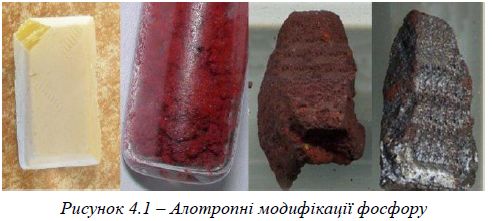 У ряду від фосфору до бісмуту зростають координаційні числа, з'являється металевий блиск, зменшується крихкість та збільшується електропровідність.Фосфор у промисловості одержують прожарюванням суміші подрібненого фосфориту або апатиту з піском та вугіллям у електричних печах за температури 15000С без доступу повітря:Сa3(PO4)2 + 3SiO2 + 5C → 3CaSiO3 + 2P + 5CO↑.Фосфор виділяється у вигляді пари, яка конденсується в приймачі під водою у вигляді білого фосфору.Фосфін РH3 (прозорий газ із запахом гнилої риби), як правило, отримують за реакціями: 4P + 3NaOH + 3H2O → PH3↑ + 3NaH2PO2;Ca3P2 + 5HCl → 3CaCl2 + 2PH3↑.Для водневих сполук ЕН3  найбільш характерними є реакції взаємодії з водою, реакції окиснення та заміщення атома гідрогенуРеакційна здатність Р, більш висока, ніж азоту. Так, під час згорання на повітрі фосфор утворює фосфатний ангідрид P2O5 (за нестачі кисню – P4O6):4P + 5O2 → 2P2O5 –  фосфор(V) оксидТакож інтенсивно перебігає реакція з галогенами:3Ca + 2P → Ca3P2 – кальцій фосфід.Взаємодія з кислотами та лугами наведена в таблиці:Ступінь окиснення -3Фосфін утворює з повітрям вибухонебезпечні суміші, а при підпалюванні згорає з утворенням метафосфатної кислоти: РH3 + 2O2 → НРО3 + H2O.Фосфіди металів під дією води повністю гідролізують:Mg3P2 + 6H2O → 3Mg(OH)2 + 2PH3↑.Відновні властивості:Атоми елементів у ЕН3 знаходяться у нижчому ступені окиснення, тому гідриди проявляють відновні властивості. Фосфін утворює з повітрям вибухонебезпечні суміші, а при підпалюванні згорає з утворенням метафосфатної кислоти: РH3 + 2O2 → НРО3 + H2O.Ступінь окиснення +3 Процес окиснення фосфору необхідно суворо контролювати. Фосфор(ІІІ) оксид P2O3 (завдяки наявності неподіленої електронної пари існує у вигляді дімеру P4O6). P4O6 – біла пухка кристалічна речовина (Ткип. = 174оС, Тпл. = 24оС), утворюється при повільному окисненні фосфору при 50 оС та 90 мм.рт.ст. В інтервалі температур 20-50оС він окиснюється киснем повітря (у присутності слідів фосфору – самодовільно):Р4О6 + 2О2 → Р4О10, цей процес супроводжується хемілюменісценцією та є причиною світіння білого фосфору. З водою утворює триоксофосфатну(V) кислоту: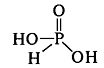 Р4О6 + 6Н2О → 4Н3РО3Відповідно до структурної формули ця кислота є двохосновною:Утворюється при взаємодії фосфор трихлориду з водою:PCl3 + 3H2O → 3HCl + H3PO3.У вільному стані H3PO3 – безбарвна кристалічна речовина, добре розчинна у воді та спирті. Є достатньо сильним відновником (більш сильний відновник, ніж азотиста кислота), відновлює метали з їхніх солей.Ступінь окиснення +5Фосфор(V) оксид – Р2О5 (фосфорний ангідрид) – білий пухкий порошок, що розпливається на повітрі. Гексагональна модифікація, яка утворюється при згоранні фосфору в надлишку кисню, побудована з молекул Р4О10. Енергійно взаємодіє з водою з утворенням складної суміші, що складається з метафосфатних кислот, які при кип'ятінні гідролізуються до  ортофосфатної кислоти. Реакція супроводжується сильним розігріванням:                               Р2О5 + Н2О → 2Н3РО4.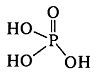 Н3РО4 – ортофосфатна кислота – кислота середньої сили. Утворює середні солі фосфати, наприклад, Са3(РО4)2, кислі солі гідрофосфати – СаНРО4, та дигідрофосфати – Са(Н2РО4)2. Дигідрофосфати добре розчиняються у воді, а з гідрофосфатів та середніх фосфатів добре розчинними є лише солі лужних металів та амонію.       Значну кількість Н3РО4, яка йде на виготовлення добрив, у промисловості добувають при переробці апатитів. Більш чисту кислоту, яка використовується для отримання харчових фосфатів, одержують розчиненням Р2О5 у гарячій воді. У лабораторії ортофосфатну кислоту можна отримати за реакцією:                       Са3(РО4)2 + 3H2SO4 → 3CaSO4 + 2H3PO4Фосфатна кислота, як і інші кислоти, реагує з гідроксидами, кислотами, основними оксидами та солями, наприклад:               2H3PO4 + 3BaO → Ba3(PO4)2 + 3H2O;               2H3PO4 + 3Ca(OH)2 → Ca3(PO4)2 + 6H2O;               2H3PO4 + 3MgCO3 → Mg3(PO4)2 +3CO2 + 3H2O.Фосфати – використовують як мінеральні добрива. Найважливішими є: – простий суперфосфат СаSО4Са(Н2РО4)2, який отримують за реакцією:Cа3(РО4)2 + 2H2SO4 → 2CаSО4 + Cа(H2РО4)2– подвійний суперфосфат Са(Н2РО4)2:Са3(РО4)2 + 4H3РO4 → 3Са(H2РО4)2;– преципітат СаНРО4 (завдяки поганій розчинності у воді преципітат вносять переважно в кислі ґрунти):Са(ОН)2 + H3РO4 → СаНРО4 + H2О. – амофоси – NH4Н2РО4, (NH4)2(НРО4)2 – одержують шляхом взаємодії фосфатної кислоти з аміаком.– нітрофоска – потрійне добриво, що містить азот, фосфор та калій. Його отримують сплавленням гідрофосфату амонію, нітрату амонію та хлориду або сульфату калію.За підвищення концентрації Р4О10 в системі Р4О10 – H2O або під час нагрівання ортофосфатної кислоти утворюються поліфосфатні кислоти лінійної або циклічної будови. Найпростіший представник Н4Р2О7 – пірофосфатна кислота, яка є сильнішою за ортофосфатну. Її отримують дегідратацією ортофосфатної кислоти при 210–2300С:2Н3РО4 → Н4Р2О7 + Н2О.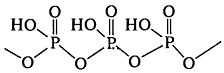 В результаті нагрівання пірофосфатної кислоти відбувається подальша конденсація з утворенням поліметафосфатної кислоти (НРО3)n, лінійного полімеру: 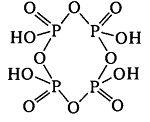 Крім того відомі циклічні метафосфатні кислоти (НРО3)n, наприклад, тетраметафосфатна кислота: Фосфор утворює найбільшу кількість типів оксикислот та їхніх солей серед усіх  елементів Періодичної системи. Крім розглянутих вище кислот, відомими є такі:Н3РО2 (а), фосфорноватиста (гіпофосфориста) кислота (ступінь окиснення фосфору +1);Н4Р2О6 (б), фосфорнувата (гіпофосфорна)кислота (ступінь окиснення фосфору +4).У ряду Н3РО4 → Н3РО3 → Н3РО2 сила кислот зростає, збільшується здатність до розкладання та відновні властивості. Наприклад, Н3РО2 легко розкладається при 500С, Н3РО4 – при нагріванні до 2000С, а поліметафосфатна кислота плавиться без розкладання:3Н3РО2 → 2Н3РО3 + РН3,4Н3РО3(тв) → 3Н3РО4 + РН3,       – червоний фосфор застосовується у виробництві сірників; вибухових речовин; а також у якості газопоглинача у виробництві ламп. Білий – для виробництва напівпровідникових матеріалів. Фосфати входять до складу миючих засобів (щорічне виробництво триметафосфату (NаРО3)6 перевищує мільйон тон), їх застосовують для усунення жорсткості води, так званий “фосфатний метод”. Також вони застосовуються в якості уповільнювачів горіння.Фосфор входить до складу нуклеїнових кислот, фосфоліпідів, фосфопротеїдів, ферментів, коферментів. Розчинні фосфати формують біологічну буферну систему, що відповідає за сталість рН внутрішньоклітинної рідини. Важкорозчинні кальцієві солі (гідроксоапатит, карбонатоапатит) – складають мінеральну основу кісткової тканини. Нерозчинні фосфати (а також оксалати та урати) є основою каменів у нирках, вони утворюються в організмі в результаті порушення водно-сольового обміну та кислотно-основної рівноваги. Серед сполук фосфору дуже токсичним є РН3, який має подразнюючу дію, викликає різкі зміни стану нервової системи, обміну речовин, крові. Оксиди фосфору мають загальнотокичну дію, вищий оксид Р2О5  – місцеву подразнюючу дію (сильний водовіднімаючий засіб). Фосфати є малотоксичними. 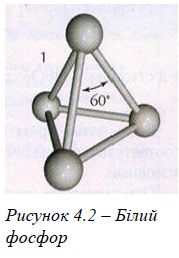 Білий фосфор – м'яка кристалічна речовина, схожа на віск з неприємним часниковим запахом. Білий фосфор – дуже отруйний, хімічно активний, легко самозаймається на повітрі, тому його зберігають під шаром води, в якій він практично не розчиняється. Добре розчиняється у сірковуглеці СS2 (якщо цим розчином зробити напис на стіні або змочити гніт свічки, то через деякий час, завдяки випаровуванню сірковуглецю, невидимий напис на стіні стане видимим, а свічка самозайметься). Білий фосфор має молекулярну гратку, у вузлах якої знаходяться тетраедричні молекули Р4. Білий фосфор – сильна отрута, при нагріванні до 320оС без доступу повітря перетворюється у червоний фосфор.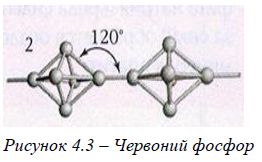 Червоний фосфор, на відміну від білого, не є отрутою, не розчиняється у сірковуглеці, не світиться у темряві. Червоний фосфор складається із угрупувань Р8 та Р9, пов'язаних містками з двох атомів фосфору. Червоний фосфор менш активний.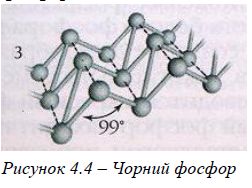 Чорний фосфор – найбільш стійка модифікація, утворюється з білого за нагрівання до 220 оС та за дуже високого тиску (1200 атм.). За зовнішнім виглядом він нагадує графіт та є напівпровідником.ЕКислота-неокисникКислота-окисникЛугN2Не реагуєНе реагуєНе реагуєРНе реагуєP+5HNO3(конц.)→H3PO4+5NO2↑+H2O4Рбілий+3КОН+3H2O→РH3↑+3КН2РО2АsНе реагуєAs+5HNO3(конц.)→H3АsO4+5NO2↑+Н2О2As+6NаОН(розплав)→2Nа3АsO3+3Н2↑Sb2Sb+12НСl(конц.)→2Н3[SbСl6]+3Н2↑2Sb+10HNO3(конц.)→Sb2O5 Н2О+10NO2↑+4Н2ОНе реагуєВіНе реагуєНе реагує з HNO3(конц.), пасивація;Bi+4HNO3(розб.)→Bi(NO3)3+NO↑+2H2OНе реагує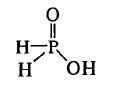 а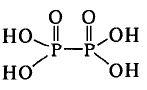 б